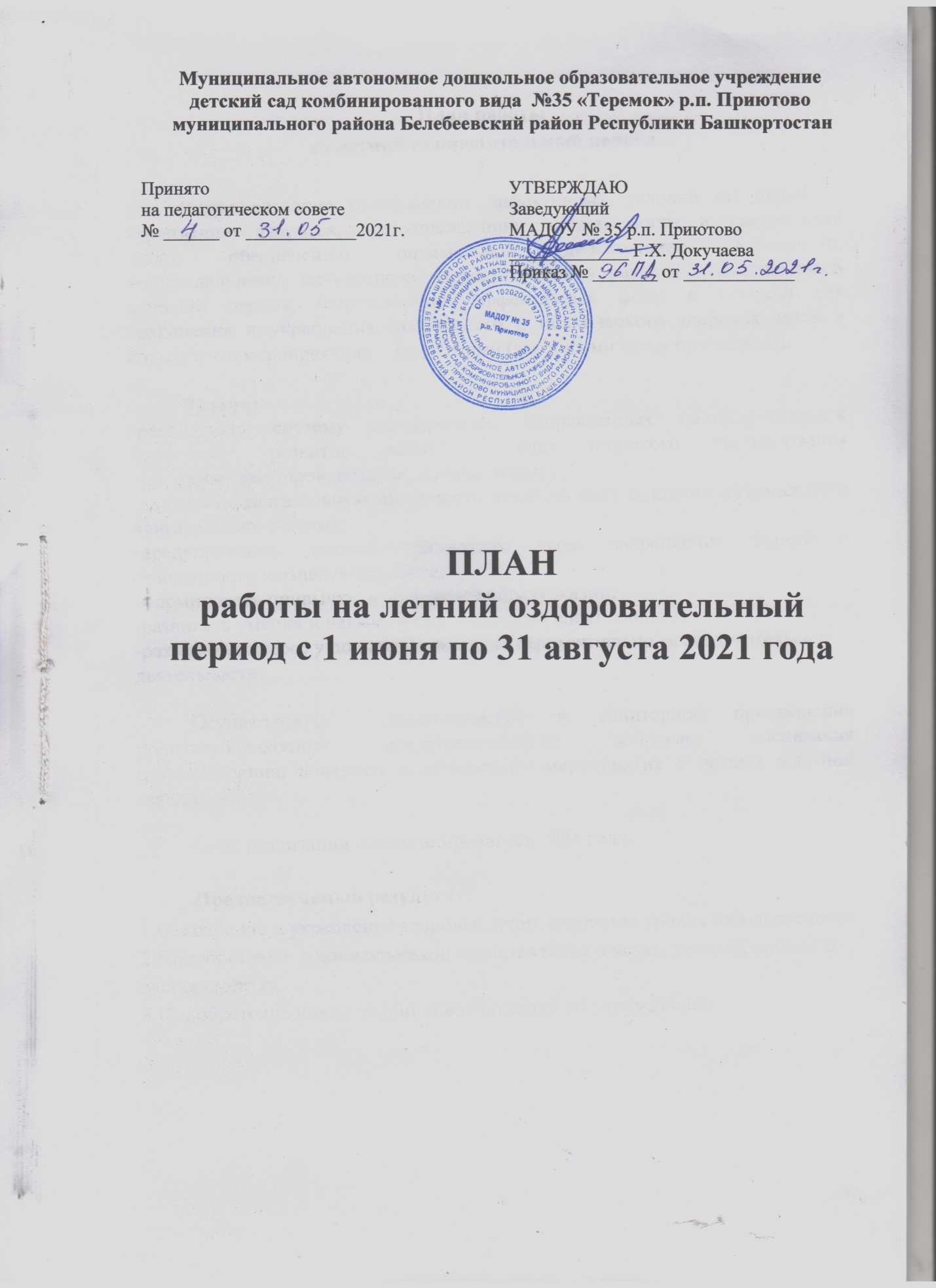 План работына летний оздоровительный периодЦель: создание максимально эффективных условий по охране и укреплению здоровья, предупреждению заболеваемости и травматизма детей, обеспечению оптимальной двигательной активности, эмоциональному, личностному, познавательному развитию дошкольников в летний период, использование эффективных форм и методов для сохранения и укрепления физического и психического здоровья детей в совместных мероприятиях с родителями (законными представителями).Задачи:-реализовать систему мероприятий, направленных на оздоровление и физическое развитие детей за счет широкого использования природных факторов: воздуха, солнца, воды;-повышать двигательную активность детей за счет создания оптимального двигательного режима;-предупреждать детский травматизм через закрепление знаний о безопасности жизнедеятельности;-формировать привычку  к здоровому образу жизни;-развивать умения и навыки безопасной жизнедеятельности;-развивать интерес у дошкольников к экспериментально-исследовательской деятельности.Осуществлять  педагогическое и санитарное просвещение родителей (законных представителей) по вопросам воспитания и оздоровления, вовлекать в совместные мероприятия с детьми в летний период.Срок реализации плана: июнь-август 2021 года.Предполагаемый результат:1.Сохранение и укрепление здоровья детей, снижение уровня заболеваемости. 2.Приобретение  у дошкольников представления о науке, ученых, опытах и экспериментах.3.Приобретение новых знаний и впечатлений об окружающем. 1.НОРМАТИВНО – ПРАВОВОЕ И  ИНСТРУКТИВНО-МЕТОДИЧЕСКОЕ ОБЕСПЕЧЕНИЕИЗДАНИЕ ПРИКАЗОВ2. ПРОФИЛАКТИЧЕСКАЯ РАБОТА3. АДМИНИСТРАТИВНО –ХОЗЯЙСТВЕННАЯ РАБОТА4. ОСУЩЕСТВЛЕНИЕ  КОНТРОЛЯ  В ЛЕТНИЙ  ПЕРИОД5. ОРГАНИЗАЦИЯ ПРОФИЛАКТИЧЕСКОЙ И ОЗДОРОВИТЕЛЬНОЙ  РАБОТЫ С ДЕТЬМИ6. МЕТОДИЧЕСКАЯ РАБОТА7.ПЕДАГОГИЧЕСКИЕ ПРОЕКТЫ 8. РАБОТА С РОДИТЕЛЯМИ9. ОСОБЕННОСТИ ОРГАНИЗАЦИИ ОБРАЗОВАТЕЛЬНОЙ ДЕЯТЕЛЬНОСТИВ ЛЕТНИЙ ПЕРИОДПланирование организованной образовательной деятельности по основным направлениям ФГОСКомплексно-тематическое планирование лето 2020-2021Детские  выставки, акцииУтверждаюЗаведующий МАДОУ   №35   р.п. Приютово_________ Г.Х.Докучаева  «___»__________2021 г.РАСПОРЯДОК   ДНЯ  НА  ЛЕТНИЙ  ПЕРИОД В ПЕРВОЙ МЛАДШЕЙ ГРУППЕУтверждаюЗаведующий МАДОУ   №35    									р.п. Приютово _________ Г.Х.Докучаева  «___»__________2021 г.РАСПОРЯДОК  ДНЯ  НА  ЛЕТНИЙ  ПЕРИОД ВО ВТОРОЙ МЛАДШЕЙ ГРУППЕУтверждаюЗаведующий МАДОУ   №35   р.п. Приютово _________ Г.Х.Докучаева  «___»__________2021г.РАСПОРЯДОК   ДНЯ  НА  ЛЕТНИЙ  ПЕРИОД В СРЕДНЕЙ ГРУППЕУтверждаюЗаведующий МАДОУ   №35   р.п. Приютово _________ Г.Х.Докучаева  «___»__________2021 г.РАСПОРЯДОК  ДНЯ  НА  ЛЕТНИЙ  ПЕРИОД В СТАРШЕЙ ГРУППЕУтверждаюЗаведующий МАДОУ   №35   р.п. Приютово 									_________ Г.Х.Докучаева  «___»__________2021 г.РАСПОРЯДОК  ДНЯ  НА  ЛЕТНИЙ  ПЕРИОД В ПОДГОТОВИТЕЛЬНОЙ   К ШКОЛЕ ГРУППЕРасписание   образовательной деятельности  на летний период  Список  использованной  литературыАгапова И.А. Физкультурно-оздоровительная работа в ДОУ. – Справочник старшего воспитателя ДОУ. – 2008, N 7, с. 21Баранова В.Н., Медведева Л.А. Работа с кадрами в летний период. – Управление дошкольным образовательным учреждением. – 2007, N 4, с. 30Беляева И.В. Смотр-конкурс на лучшую подготовку к летней оздоровительной работе. - Справочник старшего воспитателя ДОУ. – 2008, N 6, с. 31Боровлева А.В. Проектный метод как средство повышения качества образования. – Управление дошкольным образовательным учреждением. – 2006, N 7, с. 76Волкова Е.М. Особенности работы в разновозрастных группах в летний период. - Справочник старшего воспитателя ДОУ. –2008, N 6, с. 42Фадеева Т.В. Подготовка к работе ДОУ в летний период. - Управление дошкольным образовательным учреждением. -2007, N 3, с. 50.*МероприятияСрокиОтветственныеОб организации работы в летний оздоровительный периодиюньзаведующийОб организации питания воспитанников в летний оздоровительный период.июньзаведующийО выполнении инструкции по организации охраны жизни и здоровья детейиюньзаведующий, заместитель заведующего по АХЧОб усилении персональной ответственности по охране жизни и здоровья детей в детском саду и на детских площадках.июньзаведующийО проведении проверок комиссией по охране труда по организации и подготовки к летним оздоровительным мероприятиям.июньзаведующий, заместитель заведующего по АХЧМероприятияСрокиОтветственныеИнструктаж педагогов по профилактике детского травматизма;-охране жизни и здоровья детей в ЛОП; -по оказанию первой медицинской помощи.июньзаведующий,старшие воспитатели, медицинская сестраПроведение инструктажа детей: -по предупреждению травматизма; -соблюдению правил поведения во время выхода за территорию детского сада;-соблюдению правил поведения на природе.июньвоспитателигруппКонсультация для воспитателей по закаливанию и организации двигательной активности с детьми дошкольного возраста с учетом групп здоровьяиюньстаршие воспитателиПроведение тренировочных учений по эвакуации детей и сотрудников из здания ДОУ при возникновении чрезвычайных ситуаций с составлением протокола проведения учений.августспециалист по охране трудаВыпуск тематических санбюллетеней для летнего оздоровительного периодаежемесячномедицинская сестраСоблюдение требований СанПиНа всеми сотрудниками ДОУна весь периодсотрудники  ДОУВыпуск информационных стендов для родителей по оздоровлению детей летомежемесячновоспитателиОбеспечение медицинского кабинета медикаментами, групповых аптечек - препаратами первой помощииюньмедицинская сестра,заместитель заведующего по АХЧРемонт игрового оборудования, разметки уголка по изучению ПДДиюньзаместитель заведующего по АХЧ, старшие воспитателиЗамена песка в песочницах, завоз песка на спортивную площадкуиюньзаместитель заведующего по АХЧПодготовка территории ДОУ: озеленение, разбивка клумб и цветников, подготовка инвентаря для полива участков.июнь- августзаместитель заведующего по АХЧ, старшие воспитатели№ п/пСодержание работыСрокиОтветственные1. Проверка готовности ДОУ к летнему периоду по вопросам:- создание условий для игр детей на участках- озеленение участков и территории, - наглядная информация для родителей.июньзаведующий,старшие воспитатели2.Санитарно–гигиеническое состояние группиюльмедицинская сестра3.Система работы по ведению документации в группахиюнь - августстаршие воспитатели4.Организация питания: витаминизация, контроль калорийности пищи.июнь - августмедицинская сестра5.Создание условий для благополучного прохождения  адаптационного периода вновь поступивших детей.июнь-августмедицинская сестра,старшие воспитатели6.Проведение закаливающих мероприятий, учет индивидуальных особенностей детей.1 раз  в месяцмедицинская сестра7.Выполнение режима дня, своевременность проведения всех режимных моментов и их длительность.периодическимедицинская сестра,старшие воспитатели8.Организация питьевого режима в летний период.ежедневномедицинская сестра№   п\п           Организация мероприятийДата Ответственные1.Создать условия для оптимизации двигательной активности на свежем воздухе. Активно использовать спортивное оборудование и спортивный инвентарь для организации подвижных игр.в  течениелетнегопериодавоспитатели групп2.Осуществлять работу по совершенствованию техники выполнения основных видов движений, проводя на прогулке организованные виды деятельности (индивидуальные и подгрупповые), в соответствии с планом работы.в течениелетнегопериодаинструктор по физ. культуре, воспитатели групп3.Регулярно проводить закаливающие мероприятия: воздушные ванны, босо хождение по коррекционной дорожке, водные процедуры в соответствии с индивидуальными показаниями.в  течениелетнегопериодамедицинская сестра, воспитатели групп4.Провести с детьми профилактические беседы- занятия во всех группах по блокам: «ОБЖ» в соответствии с планом групп.в течениелетнегопериодавоспитатели5.После тихого часа проводить «побудки» в группах, используя дорожки здоровья и разработанные комплексыв  течениелетнегопериодавоспитатели групп, медицинская сестра6.Введение постепенного вхождения в учреждение вновь поступающих детей с учетом состояния здоровья, особенностей нервно- психического состояния. Ведение адаптационных листов.в течениелетнегопериодавоспитатели групп,медицинская сестра, педагог- психолог№ п\пСодержание работыСрокиОтветственныеРабота с кадрамиРабота с кадрамиРабота с кадрамиРабота с кадрами1.Итоговый педсовет с подведением итогов работы за 2020-2021 учебный год и утверждением плана летней оздоровительной работы, режима дня, распределения деятельности в летний период31.05.2021заведующий, старшие воспитатели3.Проведение мероприятий согласно плану учебно-методической работы учреждения.в течениелетнегопериодастаршиевоспитателиКонсультации для воспитателейКонсультации для воспитателейКонсультации для воспитателейКонсультации для воспитателей1. Организация  активного отдыха в летний периодиюньстаршие воспитатели2. Организация познавательно-исследовательской деятельности детейиюльстаршиевоспитатели3. Безопасность детей - общая заботаавгуствоспитателиСмотр –конкурс для воспитателейСмотр –конкурс для воспитателейСмотр –конкурс для воспитателей1. Готовность игровых площадокиюньвоспитатели всех возрастных групп, родители воспитанников1. Лекарственные растения моего краяиюнь-августвоспитатели,родители, воспитанники группы №8 № п\пВиды  деятельностиВремя проведенияОтветственныеКонсультацииКонсультацииКонсультацииКонсультации1.Безопасность детей в летний периодиюньвоспитатели2.О влиянии современных гаджетов на здоровье ребенкаиюльвоспитатели3.Занимательные опыты и экспериментыавгуствоспитателиМероприятияМероприятияМероприятияМероприятия1.Экскурсия по детскому саду для родителей вновь поступающих детей.июнь-июльвоспитатели2. Общее собрание для родителей вновь поступающих детей -  «Давайте знакомиться!»июньзаведующий№ Особенности организацииОтветственные1.Ежедневное проведение  различных форм работ по профилактике и предупреждению новой короновирусной инфекции.воспитатели  2.Увеличение длительности пребывания детей на свежем воздухе в течение всего дня, с этой целью осуществление  приема на прогулке, увеличение  длительности прогулок.  воспитатели3.Утреннюю гимнастику и физкультурные занятия проводить на свежем воздухе в облегченной одежде.воспитатели4.Ежедневно проводить тематические наблюдения, труд в природе, организовывать элементарную экспериментальную  деятельность.воспитатели5.С учетом погодных условий проводить игры с водой и песком.воспитатели6.В ходе свободной деятельности детей организовывать на участке творческие игры: сюжетно-ролевые, театрализованные, конструктивные.  воспитателиФизическое развитие1. Укреплять здоровье детей путем повышения адаптационных возможностей организма, развивать двигательные и психические способности, способствовать формированию положительного эмоционального состояния. 
2. Всесторонне совершенствовать физические функции организма. 
3. Повышать работоспособность детского организма через различные формы закаливания.
4. Формировать интерес и потребность в занятиях физическими упражнениями. 
5. Удовлетворять естественную потребность в движении, создавать условия для демонстрации двигательных умений каждого ребенка. 
6. Способствовать предупреждению заболеваемости и детского травматизма.Познавательное развитие1.Проведение экскурсий и целевых прогулок за территорией детского сада на основе маршрутов, разработанных воспитателями и методистами.2.Проведение	экологических бесед, прогулок,- наблюдений, экспериментов с живой и неживой природой, труда на участке и в цветнике3.Просмотр	познавательных фильмов научного, экологического содержания.4.Знакомство с летними народными праздниками5.Наблюдения за растениями на клумбе, огороде, выучивание названий цветов, огородных культур- Удовлетворять детскую любознательность, не подавляя при этом интереса к узнаванию природы, формировать необходимые для разностороннего развития ребенка представления о ней, прививать навыки активности и самостоятельности мышления. - Обеспечить широкие возможности для использования всех пяти органов чувств: видеть, слышать, трогать руками, пробовать на вкус, чувствовать различные элементы окружающего мира.Социально-коммуникативное развитиеТрудовая деятельность детей: -на огороде, в цветнике; -в уголке леса;-в природных зонах-с природным и бросовым материалом, бумагой- развивать трудовую деятельность, воспитывать ценностное отношение к собственному труду, труду других людей, его результатам;- формировать представление об опасных для человека и окружающего мира природы ситуациях и способах поведения в них.Организация игровой деятельности детей:-сюжетно-ролевые игры; -театрализованные, драматизации; -подвижные, малой подвижности; -дидактические, развивающие; -народные, музыкальные;-игровые ситуации по ПДД1. Создавать максимальную свободу для проявления инициативы и необходимое для этого физическое и психологическое пространство.2. Предоставить свободу в отражении — доступными для ребенка художественными средствами — своего видения мира. 
3. Развивать умения передавать настроение, состояние, отношение к изображаемому, экспериментировать с различными видами и способами изображения. Речевое развитие1 .Беседы, ситуативные разговоры, игровые ситуации2.Заучивание с детьми стихов о лете, цветах, травах, насекомых, грибах, народных пословиц и поговорок.3.Чтение литературы о природе.- Развитие свободного общения с взрослыми и детьми.- Развитие всех компонентов устной речи детей (лексической стороны, грамматического строя речи, произносительной стороны речи; связной речи – диалогической и монологической форм) в различных формах и видах детской деятельности.- Практическое овладение воспитанниками нормами речи.- Речевое стимулирование (повторение, объяснение, обсуждение, побуждение, напоминание, уточнение) - Поддержание социального контакта (фактическая беседа, эвристическая беседа).Художественно - эстетическое развитие1 .Проведение зарисовок с натуры, на природе, оформление альбома (подготовительная, старшая группы).2.Проведение музыкальных и спортивных развлечений и досуговых мероприятий, тематических недель.- Закреплять и углублять музыкальные впечатления, полученные в течение года. - Поддерживать инициативу детей в импровизации. - Активизировать воображение, инициативу, творчество ребенка. - Развивать основы музыкально-театральной культуры, духовно обогащать детей положительными эмоциями - Совершенствовать исполнительские умения детей в создании художественного образа, используя для этой цели игровые, песенные и танцевальные импровизации. - Развивать коммуникативные навыки в различных ситуациях общения: со сверстниками, педагогами, родителями и другими людьми. Дата 01.06.-04.06.21Дата 01.06.-04.06.21Тема недели«Здравствуй, лето!»Тема недели«Здравствуй, лето!»Тема недели«Здравствуй, лето!»Тематический день01.06-Международный день защиты детей05.06.-Всемирный день окружающей средыИтоговое мероприятиеПраздник детстваСабантуйИтоговое мероприятиеПраздник детстваСабантуйИтоговое мероприятиеПраздник детстваСабантуйОтветственныемузыкальный руководитель  Искандарова О.В.,воспитатели группинструктор по физической культуре Асрарова А.Ф. , Шафикова И.М., воспитатели старших группДата 07.06 - 11.06.21Дата 07.06 - 11.06.21Тема недели«90 лет Белебеевскому району и 240 лет городу Белебей»Тема недели«90 лет Белебеевскому району и 240 лет городу Белебей»Тема недели«90 лет Белебеевскому району и 240 лет городу Белебей»Тематический день12.06 - День России-беседы о Белебеевском районе               и поселке, рассматривание фотографий- выставка детских рисунков  «Мой поселок» Итоговое мероприятие Россия-Родина моя!Родные просторыИтоговое мероприятие Россия-Родина моя!Родные просторыИтоговое мероприятие Россия-Родина моя!Родные просторыОтветственныемузыкальный руководитель Искандарова О.В., воспитатели старших группвоспитатели младших групп,инструктор по физической культуре Асрарова А.Ф.Дата 14.06.-18.06.21Дата 14.06.-18.06.21Тема недели«Науки и технологий»Тема недели«Науки и технологий»Тема недели«Науки и технологий»Тематический день- Беседы «Физика для малышей»-просмотр мультфильмов на научные темыИтоговое мероприятиеПраздник мыльных пузырейПознаем мир с НезнайкойИтоговое мероприятиеПраздник мыльных пузырейПознаем мир с НезнайкойИтоговое мероприятиеПраздник мыльных пузырейПознаем мир с НезнайкойОтветственныемузыкальный руководитель Якишева Э.М., воспитатели групп младшего дошкольного возраста.инструктор по физической культуре  Асрарова А.Ф., воспитатели старших группДата 21.06.-25.06.21Дата 21.06.-25.06.21Тема недели«Неделя здоровья и долголетия»Тема недели«Неделя здоровья и долголетия»Тема недели«Неделя здоровья и долголетия»Тематический деньбеседы о  здоровом образе жизни  23.06. - Международный Олимпийский деньПросмотр мультфильмов о спорте, здоровье, чистотеИтоговое мероприятиеДосуг «Приключение                  в Спортландии»Развлечение «Мы сильные, смелые, ловкие»Итоговое мероприятиеДосуг «Приключение                  в Спортландии»Развлечение «Мы сильные, смелые, ловкие»Итоговое мероприятиеДосуг «Приключение                  в Спортландии»Развлечение «Мы сильные, смелые, ловкие»Ответственныеинструктор по физической культуре Асрарова А.Ф., воспитатели младших группмузыкальный руководитель Искандарова О.В., воспитатели старших групп  Дата 28.06.-02.07.21Дата 28.06.-02.07.21Тема недели«В мире безопасности»Тема недели«В мире безопасности»Тема недели«В мире безопасности»Тематический день«В мире опасных вирусов»; «Безопасность на воде»; «Осторожно ядовитые грибы и ягоды»; «Безопасное общение с домашними животными»,»Безопасность в лесу» и.др.Итоговое мероприятиеСпасатели, вперед!Мы по лесу погуляемПроведение флэшмоба «Дети за лес без пожаров!» (рисунки)Социальная акция «Предотврати пожар в лесу!» (создание видеоролика о правилах и мерах противопожарной безопасности для сети Интернет)Итоговое мероприятиеСпасатели, вперед!Мы по лесу погуляемПроведение флэшмоба «Дети за лес без пожаров!» (рисунки)Социальная акция «Предотврати пожар в лесу!» (создание видеоролика о правилах и мерах противопожарной безопасности для сети Интернет)Итоговое мероприятиеСпасатели, вперед!Мы по лесу погуляемПроведение флэшмоба «Дети за лес без пожаров!» (рисунки)Социальная акция «Предотврати пожар в лесу!» (создание видеоролика о правилах и мерах противопожарной безопасности для сети Интернет)Ответственныеинструктор по физической культуре Асрарова А.Ф., воспитатели старших группмузыкальный руководитель Искандарова О.В, воспитатели младших  группвоспитатели группБолдырева А.В., Быстрова К.М.Дата 05.07- 9.07.21Дата 05.07- 9.07.21Тема недели«Когда семья вместе, и душа на месте»Тема недели«Когда семья вместе, и душа на месте»Тема недели«Когда семья вместе, и душа на месте»Тематический день08.07-Всероссийский день семьи, любви и верности»Итоговое мероприятиеЯ и моя семьяСовместный путь к здоровьюИтоговое мероприятиеЯ и моя семьяСовместный путь к здоровьюИтоговое мероприятиеЯ и моя семьяСовместный путь к здоровьюОтветственныемузыкальный руководитель Якишева Э.М., воспитатели старших групп ;инструктор по физической культуре Асрарова А.Ф., воспитатели младших групп Дата 12.07 -16.07.21Дата 12.07 -16.07.21Дата 12.07 -16.07.21Тема недели«Неделя природы»Тема недели«Неделя природы»Тематический день«Лесная неделя»:День природыДень птиц и зверейДень насекомыхДень лекарственных растенийЛаборатория живой и неживой природыИтоговое мероприятиеЛесная аптекаДружим с природойИтоговое мероприятиеЛесная аптекаДружим с природойИтоговое мероприятиеЛесная аптекаДружим с природойОтветственныемузыкальный руководитель Якишева Э.М., воспитатели младших  группинструктор по физической культуре воспитатели старших группДата 19.07-23.07.21Дата 19.07-23.07.21Дата 19.07-23.07.21Тема недели«Неделя опытов и экспериментов»Тема недели«Неделя опытов и экспериментов»Тема недели«Неделя опытов и экспериментов»Сюжетно-ролевые игры «Мы -исследователи»Занимательные опыты и эксперименты «Тайны природы»Итоговое мероприятиеСолнце, воздух и вода -наши лучшие друзьяПрирода в музыкеИтоговое мероприятиеСолнце, воздух и вода -наши лучшие друзьяПрирода в музыкеИтоговое мероприятиеСолнце, воздух и вода -наши лучшие друзьяПрирода в музыкеОтветственныеинструктор по физической культуре Асрарова А.Ф., воспитатели младших групп, музыкальный руководитель Якишева Э.М.,воспитатели  старших группОтветственныеинструктор по физической культуре Асрарова А.Ф., воспитатели младших групп, музыкальный руководитель Якишева Э.М.,воспитатели  старших группДата 26.07 - 30.07.21Дата 26.07 - 30.07.21Дата 26.07 - 30.07.21Тема недели «Неделя водных забав»Тема недели «Неделя водных забав»Тема недели «Неделя водных забав»Тематический день- Тематические беседы о безопасном поведении на воде-беседа о труде спасателей-беседы о здоровье, здоровом образе жизниТематический день- Тематические беседы о безопасном поведении на воде-беседа о труде спасателей-беседы о здоровье, здоровом образе жизниИтоговое мероприятиеВеселые нотки здоровьяВолшебная капелькаВыставка детских рисунков «Путешествие в царство здоровья»Итоговое мероприятиеВеселые нотки здоровьяВолшебная капелькаВыставка детских рисунков «Путешествие в царство здоровья»Итоговое мероприятиеВеселые нотки здоровьяВолшебная капелькаВыставка детских рисунков «Путешествие в царство здоровья»Ответственныемузыкальный руководитель Маликова А.А., воспитатели младших групп инструктор по физической культуре Шафикова И.М., воспитатели старших группвоспитатели группДата 02.08 - 06.08.21Дата 02.08 - 06.08.21Дата 02.08 - 06.08.21Тема недели«Неделя добрых дел»Тема недели«Неделя добрых дел»Тема недели«Неделя добрых дел»Тематический день-- День Доброго сердца - рассуждение «Про кого говорят: «У него доброе сердце?»-Беседа о чуткости- Картотека добрых дел, «Какие добрые дела мы можем сделать в детском саду?»- Аукцион добрых словИтоговое мероприятиеПутешествие в страну добротыДорогою добраГалерея на асфальте «Дружная семья»Итоговое мероприятиеПутешествие в страну добротыДорогою добраГалерея на асфальте «Дружная семья»Итоговое мероприятиеПутешествие в страну добротыДорогою добраГалерея на асфальте «Дружная семья»Итоговое мероприятиеПутешествие в страну добротыДорогою добраГалерея на асфальте «Дружная семья»Ответственныемузыкальный руководитель Маликова А.А., воспитатели старших группинструктор по физической культуре Шафикова И.М., воспитатели младших групп воспитатели групп Дата 09.08 - 13.08.21Дата 09.08 - 13.08.21Дата 09.08 - 13.08.21Тема недели«Неделя дорожной грамотности»Тема недели«Неделя дорожной грамотности»Тема недели«Неделя дорожной грамотности»Тематический день-«Безопасность на дороге»-«Что такое светофор»Итоговое мероприятиеДень светофораПешеходная азбукаИтоговое мероприятиеДень светофораПешеходная азбукаИтоговое мероприятиеДень светофораПешеходная азбукаИтоговое мероприятиеДень светофораПешеходная азбукаОтветственныемузыкальный руководитель Маликова А.А., воспитатели младших  групп инструктор по физической культуре  Шафикова И.М , воспитатели старших групп Дата 16.08 - 20.08.21Дата 16.08 - 20.08.21Дата 16.08 - 20.08.21Тема недели«Неделя урожая»Тема недели«Неделя урожая»Тема недели«Неделя урожая»Тематический деньИтоговое мероприятиеУрожай собирайВ гостях у гнома, на лесной опушкеИтоговое мероприятиеУрожай собирайВ гостях у гнома, на лесной опушкеИтоговое мероприятиеУрожай собирайВ гостях у гнома, на лесной опушкеИтоговое мероприятиеУрожай собирайВ гостях у гнома, на лесной опушкеОтветственныемузыкальный руководитель Искандарова О.В., воспитатели старших групп инструктор по физической культуре Шафикова И.М., воспитатели  младших группДата 23.08.-31.08.21Дата 23.08.-31.08.21Дата 23.08.-31.08.21Тема недели«До свидания, лето!»Тема недели«До свидания, лето!»Тема недели«До свидания, лето!»Тематический деньИтоговое мероприятиеДо свидания, лето!Летние олимпийские игрыИтоговое мероприятиеДо свидания, лето!Летние олимпийские игрыИтоговое мероприятиеДо свидания, лето!Летние олимпийские игрыИтоговое мероприятиеДо свидания, лето!Летние олимпийские игрыОтветственныемузыкальные руководители Маликова А.А., воспитатели группинструктор по физической культуре Шафикова И.М., воспитатели групп1.Выставка рисунков «Быть здоровыми хотим»июньвсе возрастные группы2.Акция «Предотврати пожар в лесу!»июльвсе возрастные группы3.Волшебный цветок добрых делавгуствсе возрастные группыРежимные моментыВремяПриём, осмотр, термометрия детей, игры, утренняя гимнастика7.00-8.10Подготовка к завтраку. Завтрак. Игры. Подготовка к ООД.8.10-9.00Организованная образовательная деятельность. Игры, развлечения9.00-9.45Второй завтрак10.00-10.10Подготовка к прогулке. ПрогулкаВодные гигиенические процедуры перед обедом10.10-12.00Подготовка к обеду. Обед12.00-12.30Подготовка ко сну. Дневной сон12.30-15.00Постепенный подъем. Дыхательная гимнастика, закаливающие процедуры: воздушные, водные15.00-15.30Подготовка к полднику, полдник15.30-15.50Подготовка к прогулке, прогулка15.50-16.50Возвращение с прогулки, подготовка к ужину, ужин16.50-17.20Свободная деятельность.Прогулка,  игры на свежем воздухе, уход детей домой.17.20-19.00Режимные моменты        ВремяПриём, осмотр, термометрия детей, игры, утренняя гимнастика. Утренний круг.7.00-8.10Подготовка  к завтраку. Завтрак8.10-9.00Организованная образовательная деятельность. Игры, развлечения9.00-9.50Второй завтрак10.00-10.10Подготовка к прогулке. ПрогулкаВодные гигиенические процедуры перед обедом10.00 -12.15Подготовка к обеду. Обед12.10-12.40Подготовка ко сну. Дневной сон12.40-15.00Постепенный подъем. Оздоровительная программа:  корригирующая гимнастика после сна,   закаливающие процедуры: воздушные, водные)15.00-15.30Подготовка к полднику, полдник15.30-15.50Подготовка к прогулке, прогулка15.50-16.50Возвращение с прогулки, вечерний круг, подготовка к ужину, ужин16.50-17.20Свободная деятельность.Прогулка,  игры на свежем воздухе,   уход детей домой.17.20-19.00Режимные моментыВремяПриём, осмотр, термометрия детей, игры, утренняя гимнастика.Утренний круг.7.00-8.35Подготовка к завтраку. Завтрак. Оздоровительная           работа: полоскание рта8.25-8.55Подготовка к  организованной деятельности,                                                                                                                                                                                                                       организованная деятельность,  развлечения8.55-10.00Второй завтрак10.00-10.10Подготовка к прогулке. Прогулка. Игры. Наблюдения.Оздоровительная работа: минитуризм, бег, хождение         босиком. Воздушные, солнечные процедуры.Возвращение с прогулки, водные процедуры: обливание                          ног.10.10-12.10Подготовка к обеду. Обед. Оздоровительная работа:      Полоскание рта.  12.10-12.30Подготовка ко сну.  Дневной сон12.30-15.00Постепенный подъем. Оздоровительная программа:  корригирующая гимнастика после сна,  обливание ног15.00-15.30Подготовка к полднику, полдник15.30-15.50Подготовка к прогулке, прогулка15.50-16.50Возвращение с прогулки, вечерний круг, подготовка к ужину, ужин16.50-17.20Свободная деятельностьПрогулка,  игры на свежем воздухе,  уход детей домой.17.20-19.00Режимные моментыВремяПриём, осмотр, термометрия детей, игры, утренняя гимнастика, оздоровительный бег.  Утренний круг.7.00-8.30Подготовка к завтраку. Завтрак. Оздоровительная           работа: полоскание рта8.30-8.55Подготовка к  организованной деятельности,                                                                                                                                                                                                                       организованная деятельность,  развлечения8.55-10.00Второй  завтрак10.00-10.10Подготовка к прогулке. Прогулка. Игры. Наблюдения.Оздоровительная работа: минитуризм, бег, хождение         босиком. Воздушные, солнечные процедуры.Возвращение с прогулки, водные процедуры: обливание                          ног.10.10-12.40Подготовка к обеду. Обед. Оздоровительная работа:      Полоскание рта.  12.10-12.30Подготовка ко сну.  Дневной сон12.30-15.00Постепенный подъем. Оздоровительная программа:  корригирующая  гимнастика после сна, влажное обтирание шеи, рук, лица.15.00-15.30Подготовка к полднику, полдник15.30-15.50Подготовкак прогулке, прогулка15.50-16.50Возвращение с прогулки, вечерний круг, подготовка к ужину, ужин16.50-17.20Свободная деятельностьПрогулка,  игры на свежем воздухе,  уход детей домой.17.20-19.00Режимные моментыВремяПриём, осмотр,термометрия детей, игры, утренняя гимнастика, оздоровительный бег.  Утренний круг.7.00-8.35Подготовка к завтраку. Завтрак. Оздоровительная           работа: полоскание рта8.35-8.55Подготовка к  организованной деятельности,                                                                                                                                                                                                                       организованная деятельность,  развлечения8.55-10.00Второй завтрак10.00-10.10Подготовка к прогулке. Прогулка. Игры. Наблюдения.Оздоровительная работа: минитуризм, бег, хождение         босиком. Воздушные, солнечные процедуры.Возвращение с прогулки, водные процедуры: обливание                          ног.10.10-12.40Подготовка к обеду. Обед. Оздоровительная работа:      Полоскани ерта.  12.40-13.00Подготовка ко сну.  Дневной сон13.00-15.00Постепенный подъем. Оздоровительная программа:  корригирующая гимнастика после сна, влажное обтирание шеи, рук, лица.15.00-15.30Подготовка к полднику, полдник15.30-15.50Подготовка к прогулке, прогулка15.50-16.50Возвращение с прогулки,вечерний круг, подготовка к ужину, ужин16.50-17.20Свободная деятельностьПрогулка,  игры на свежем воздухе,  уход детей домой.17.20-19.00Возрастная группаПонедельникПонедельникВторникСредаСредаСредаЧетвергЧетвергЧетвергПятницаРазновозрастная  группа№110.30 – 10.50Физическая культурана воздухе10.30 – 10.50Физическая культурана воздухе9.00 – 9.20Музыка10.30 – 10.50Физическая культурана воздухе10.30 – 10.50Физическая культурана воздухе10.30 – 10.50Физическая культурана воздухе9.00 – 9.20Музыка9.00 – 9.20Музыка9.00 – 9.20Музыка9.00 – 9.20Художественное творчество:рисование/ лепка/ аппликацияПервая младшая группа№29.00 – 9.10Физическая культурана воздухе9.00 – 9.10Физическая культурана воздухе9.00 – 9.10Музыка9.00 – 9.10Физическая культурана воздухе9.00 – 9.10Физическая культурана воздухе9.00 – 9.10Физическая культурана воздухе9.00 – 9-10Музыка9.00 – 9-10Музыка9.00 – 9-10Музыка9.00 – 9.10Художественное творчество:рисование/ лепка/аппликацияВторая младшая группа№39.00 – 9.15Физическая культурана воздухе9.00 – 9.15Физическая культурана воздухе9.15-9.30Музыка9.00 – 9.15Физическая культурана воздухе9.00 – 9.15Физическая культурана воздухе9.00 – 9.15Физическая культурана воздухе9.15-9.30Музыка9.15-9.30Музыка9.15-9.30Музыка9.00 – 9.15Художественное творчество:рисование/ лепка/аппликацияВторая младшая группа№69.00 – 9.15Физическая культурана воздухе9.00 – 9.15Физическая культурана воздухе9.35-9.50Музыка9.00 – 9.15Физическая культурана воздухе9.00 – 9.15Физическая культурана воздухе9.00 – 9.15Физическая культурана воздухе9.35-9.50Музыка9.35-9.50Музыка9.35-9.50Музыка9.00 – 9.15Художественное творчество:рисование/ лепка/аппликацияСредняя группа№79.00 – 9.20Физическая культурана воздухе9.00 – 9.20Физическая культурана воздухе9.25 – 9.45Музыка9.00 – 9.20Физическая культурана воздухе9.00 – 9.20Физическая культурана воздухе9.00 – 9.20Физическая культурана воздухе9.25 – 9.45Музыка9.25 – 9.45Музыка9.25 – 9.45Музыка9.00 – 9.20Художественное творчество:рисование/ лепка/ аппликация9.00 – 9.20Художественное творчество:рисование/ лепка/ аппликацияСредняя группа№99.30 -9.50Физическая культурана воздухе9.30 -9.50Физическая культурана воздухе10.15-10.35Музыка9.30 -9.50Физическая культурана воздухе9.30 -9.50Физическая культурана воздухе9.30 -9.50Физическая культурана воздухе10.15-10.35Музыка10.15-10.35Музыка10.15-10.35Музыка9.00 – 9.20Художественное творчество:рисование/ лепка/ аппликация9.00 – 9.20Художественное творчество:рисование/ лепка/ аппликацияСтаршая группа№119.00 – 9.25Музыка9.00 – 9.25Музыка9.30 – 9.55Физическая культурана воздухе9.00 – 9.25Музыка9.00 – 9.25Музыка9.00 – 9.25Музыка9.30 – 9.55Физическая культурана воздухе9.30 – 9.55Физическая культурана воздухе9.30 – 9.55Физическая культурана воздухе9.00 –9.25Художественное творчество:рисование/ лепка/ аппликация9.00 –9.25Художественное творчество:рисование/ лепка/ аппликацияСтаршая группа№129.30 – 9.55Музыка9.30 – 9.55Музыка10.30 – 10.55Физическая культурана воздухе9.30 – 9.55Музыка9.30 – 9.55Музыка9.30 – 9.55Музыка10.30 – 10.55Физическая культурана воздухе10.30 – 10.55Физическая культурана воздухе10.30 – 10.55Физическая культурана воздухе9.00 – 9.25Художественное творчество:рисование/ лепка/аппликация9.00 – 9.25Художественное творчество:рисование/ лепка/аппликацияПодготовительная группа№ 89.00 – 9.30Музыка9.00 – 9.30Музыка9.00 – 9.30Физическая культурана воздухе9.00 – 9.30Музыка9.00 – 9.30Музыка9.00 – 9.30Музыка9.00 – 9.30Физическая культурана воздухе9.00 – 9.30Физическая культурана воздухе9.00 – 9.30Физическая культурана воздухе9.00 – 9.30Художественное творчество:рисование/ лепка/аппликация9.00 – 9.30Художественное творчество:рисование/ лепка/аппликацияПодготовительная группа№ 1011.00-11.30Физическая культурана воздухе11.00-11.30Физическая культурана воздухе10.40-11.10Музыка11.00-11.30Физическая культурана воздухе11.00-11.30Физическая культурана воздухе11.00-11.30Физическая культурана воздухе10.40-11.10Музыка10.40-11.10Музыка10.40-11.10Музыка9.00 – 9.30Художественное творчество:рисование/ лепка/ аппликация9.00 – 9.30Художественное творчество:рисование/ лепка/ аппликацияПодготовительная группа№ 1310.15-10.45Музыка10.15-10.45Музыка11.00-11.30 Физическая культурана воздухе10.15-10.45Музыка10.15-10.45Музыка10.15-10.45Музыка11.00-11.30 Физическая культурана воздухе11.00-11.30 Физическая культурана воздухе11.00-11.30 Физическая культурана воздухе9.00 – 9.30Художественное творчество:рисование/ лепка/аппликация9.00 – 9.30Художественное творчество:рисование/ лепка/аппликация